Gr. Wychowawcza VIIINauczyciel –mgr Alicja Rutkowska22.05.2020Pomoc nauczyciela : Beata Sokołowska, Sylwia Wolan. Witamy bardzo serdecznie w kolejnym dniu zdalnej pracy. W dalszym ciągu wykonujemy ćwiczenia z zakresu; Samoobsługa -  doskonalenie czynności samoobsługowych : samodzielne  lub z pomocą   rodziców spożywanie posiłków.Utrwalanie orientacji w schemacie własnego ciała( wskazywanie i nazywanie poszczególnych części ciała) rodzic wskazuje i nazywa części ciała w czasie ćwiczeń ruchowych , ćwiczenia przed lustrem , piosenki logorytmiczne,  można korzystać ze strony WWW.yotube.Ten tydzień zakończymy również  pracą  związaną z w ogrodzie.  Przypomnijmy dzieciom o tym jakie prace  wykonujemy na wiosnę w ogrodzie / na działce ( grabimy, porządkujemy rabaty, sadzimy kwiaty, siejemy warzywa, przycinamy drzewa i krzewy 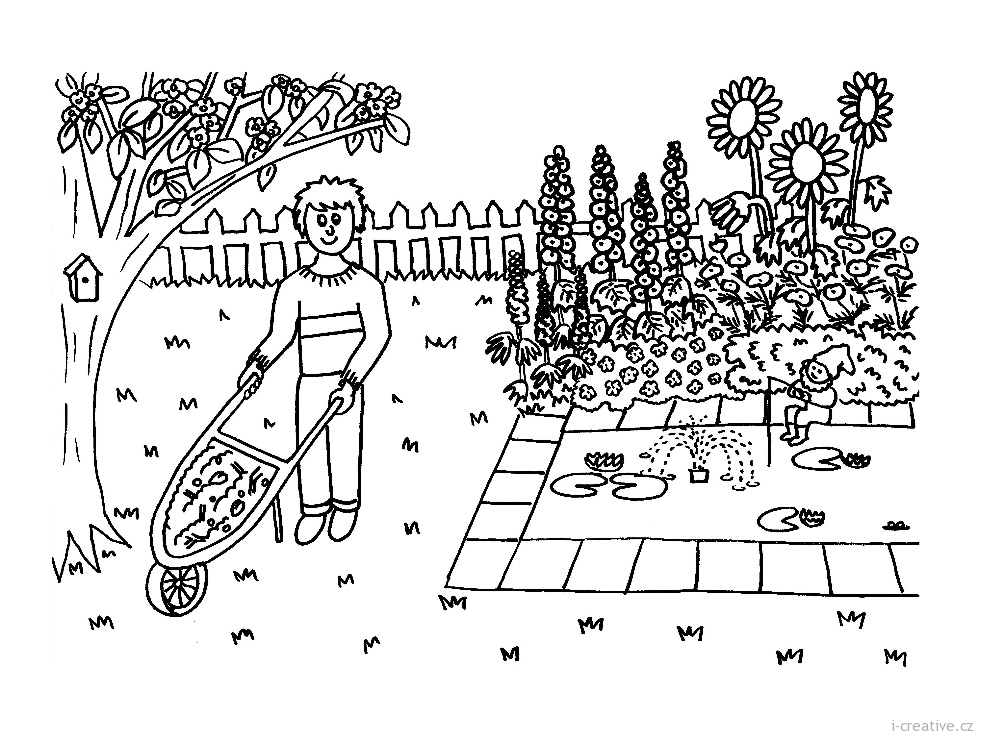 i jakie  narzędzia są nam  potrzebne do wykonywania tych prac.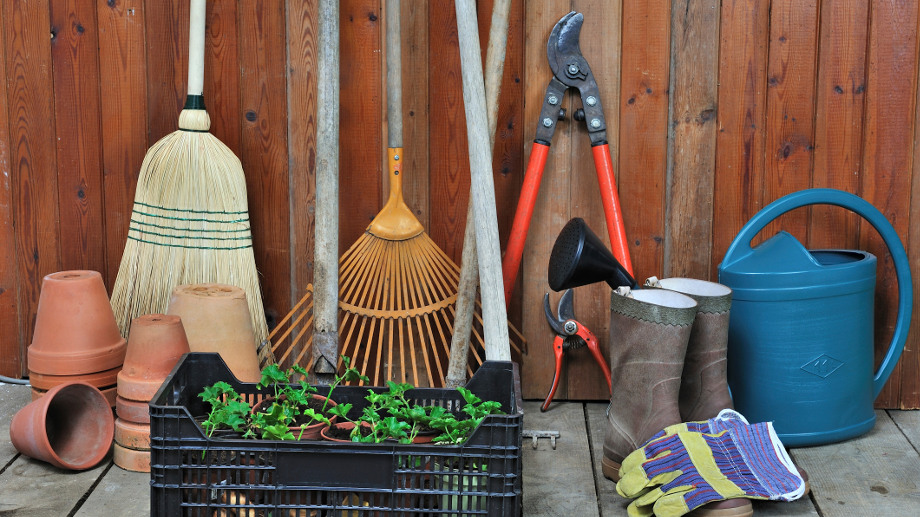 Możemy również odpocząć  i posłuchać muzyki relaksacyjnej.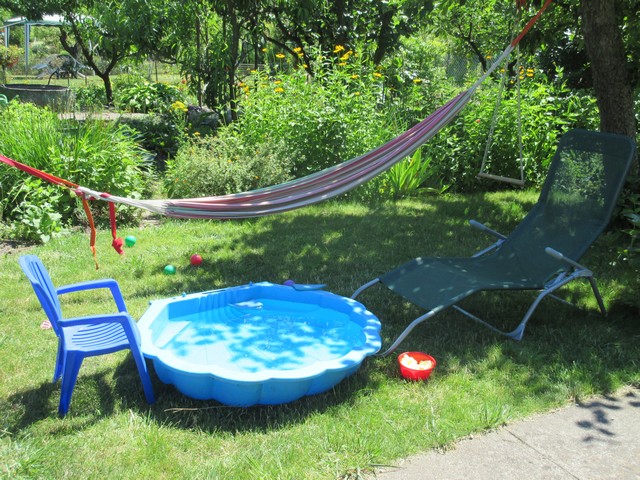 Pozdrawiamy serdecznie.